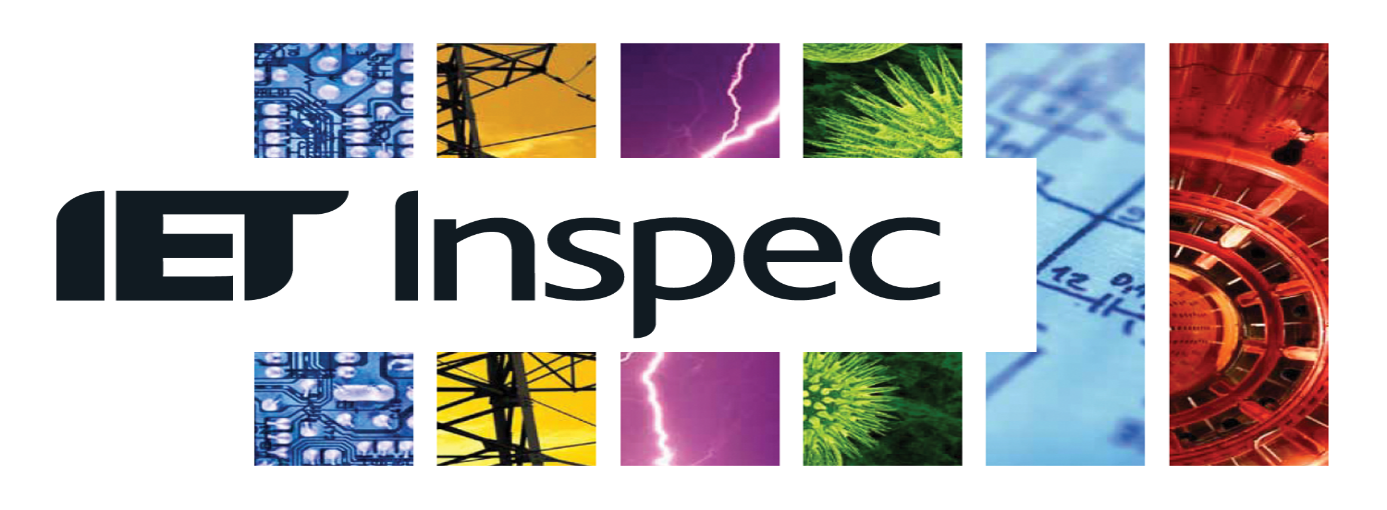 InspecDünya çapında 165.000’den fazla üyeye sahip olan ve 150’den fazla ülkede hizmet veren The Institution of Engineering and Technology (IET) tarafından oluşturulan bibliyografik veri tabanı Inspec, fizik, elektrik- elektronik mühendisliği, iletişim, kontrol mühendisliği, bilgisayar mühendisliği, bilgi teknolojileri, üretim hattı, üretim sistemleri ve makine mühendisliği gibi çeşitli mühendislik alanlarında dünya çapında yayımlanmış bilimsel ve teknik belgelere ait özet ve indeks bilgisi sağlayan temel danışma kaynağıdır. Alanında otorite bir indeks olan Inspec, 68’den fazla ülkeden sağlanan hem İngilizce hem de İngilizce olmayan kaynaklarla küresel çapta birçok hakemli materyale erişim sağlamaktadır.İçeriğinde;20 milyondan fazla kayıt4.500’den fazla aktif dergi6 milyondan fazla konferans ögesiKitaplar, tezler, patentler, raporlar ve videolar Inspec Analytics’e sağlanan bağlantılarÖne çıkan alanlar:Bilgisayar MühendisliğiBilgi TeknolojilerElektrik-Elektronik MühendisliğiFizikİletişimKontrol MühendisliğiÜretimİmalatMakine MühendisliğiVe daha fazlasıTemel konu alanlarına ek olarak Inspec, malzeme bilimi, oşinografi, nükleer enerji mühendisliği, jeofizik, biyomedikal mühendisliği ve çok daha fazlası gibi ilgili disiplinler için de önemli içerik sağlar.Inspec AnalyticsInspec Analytics, IET’nin Inspec veri tabanına dayalı yeni ve dinamik bir araştırma aracıdır. Semantik zenginleştirmeyi kullanan Inspec Analytics, araştırma profesyonellerinin, binlerce kuruluştaki araştırma eğilimlerini ve hem yerel hem de küresel düzeydeki bilimsel kavramları belirlemek ve karşılaştırmak için Inspec'teki literatürün ötesini keşfetmelerine olanak tanır. Kullanıcılar bu verilerle araştırma çıktıları için yön belirleyebilir ve etkilerini izleyebilirler.Veri tabanı ile ilgili olarak;Erişim linki: http://search.ebscohost.com/login.aspx?authtype=ip,uid&profile=ehost&defaultdb=inhDetaylı bilgi:                                                             https://www.ebsco.com/products/research-databases/inspec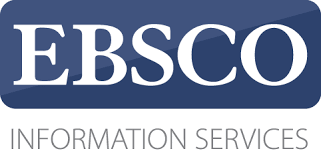 